February 18, 2015	In Re:	A-2014-2440328(SEE ATTACHED LIST)Application of Broad Street Movers, LLCCancellation Notice	This is to inform you of the following cancellation:Type:		Initial HearingDate: 		Tuesday, March 10, 2015Time: 		10:00 a.m.Presiding:	Administrative Law Judge Cynthia W. Fordham	Please mark your records accordingly.A-2014-2440328 - APPLICATION OF BROAD STREET MOVERS, LLC FOR THE BEGINNING RIGHT TO TRANSPORT, AS A COMMON CARRIER, BY MOTOR VEHICLE, HOUSEHOLD GOODS IN USE, BETWEEN POINTS IN PENNSYLVANIA.JON D MARANS ESQUIREMARANS LAW GROUP LLC1835 MARKET STREET SUITE 1215PHILADELPHIA PA  19103215.979.7603Broad Street Movers, LLCROGERT J MCKERNAN JR3340 WAHOO DRIVEWILLIAMSPORT PA  17701Williamsport Moving Co. Inc. and Keystone Relocation, LLC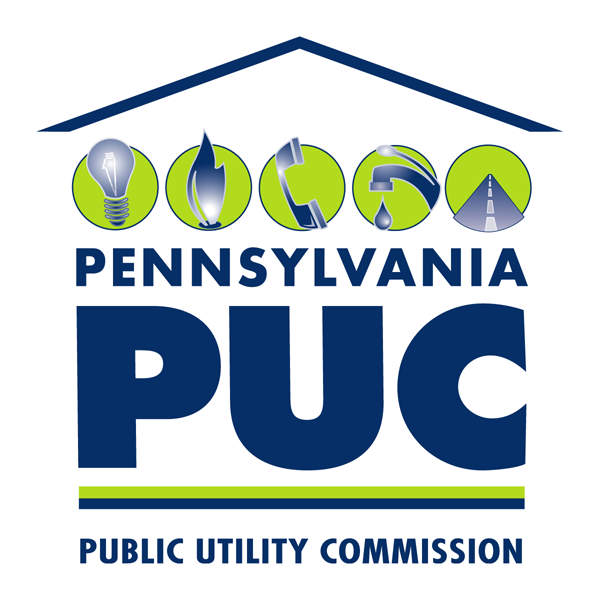  PUBLIC UTILITY COMMISSIONOffice of Administrative Law JudgeP.O. IN REPLY PLEASE REFER TO OUR FILE